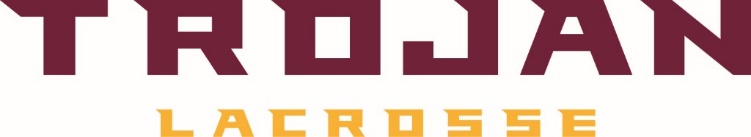 Board Agenda – 1/21/2024 @ 7:00 Virtual Meeting via Google MeetAttendance checklist:  Melissa Whitehouse, Nick Ehrhart, Jonathan Gill, Jessica Morelli, Austin Schneider, Jen Schnorf, Rusty, Katie Dougherty, Allyson SegalAgenda:1. New Board Members-Welcome and we are so happy to have you!Jon Gill - Boys SelectAustin Schneider - Fields and EquipmentAllyson Segal - TBD2. FinancialsIsabella Silliman was paid.3. Boys and Girls RecNumbers are low, discuss ways to encourage registration: do a try-it clinic every quarter?5 Girls have completed registrationPhysical form is now a requirement for registration, there are quite a few in progressFinalize teams and age levelsFinalize new and returning player clinic on 1/27-run by Corbin. Possible bad weather may call to reschedule? Coaches: coaches for boys are secured, possible coach for girls-Liv HutchinsVolunteers / Team Parents: Allyson would be happy to help organizing parent volunteers to help with field prep and take downOther initiatives: for next month come up with an idea for more participationSunday Sixes: put it on the high school players for volunteer hours.4. Boys and Girls Select UpdatesBoys Select: 19 seniors (looking fantastic), 18 juniors (development year). Uniforms were delivered on Thursday. Coaching and plans are coming along. A couple practices canceled due to weather.Girls Select: Junior and Senior teams had to cancel a few due to weather. 4/20-4/21 LHS is hosting games. Uniforms will be delivered tomorrow. 5. Fields and EquipmentGoals / Net-Nets are in Nick’s garage. Goal stringing party? Austin and Nick will start the fields next week.Initial lining of the fieldsMost equipment is at MabryBall Bucket 6. Spirit Wear / Uniform UpdateShooters were ordered. A lot of extras, but they are not dated and can be used in fall as well.Beanies to have and sell? Shipping cost is very high.Need to order more shooter shirts. Sizing was off.Student athletes sell shirts as a fundraiser?7. Other Jason: website update-Swarm Night, promotions-Grow the Game Night. We have a hospitality suite. A 4-pack to an April game. If we sell the most tickets there will be a raffle for a jersey. All groups will have their logo. 21 tickets were sold when it went live. Raffle off a boys and girls stick to get more tickets sold? If successful, we will look at providing a buffet in the future.8. New BusinessZingler- a free clinic at one of our fields? They have reached out about offering clinics. We should receive a discount. $40 an hour is very pricy. Coaches and Parents clinic- free clinic for parents to help their child!! Give players individual things to work on. Dick’s coupons coming out next weekend. Engage in the social media so it gets shared.Next Meeting TBD. 